韮　高　第３１２０号平成２９年１月２４日関係各学校長殿関　係　各　位山梨県立韮崎高等学校校 長　 谷 戸　髙 志（公　印　省　略）平成２８年度　韮崎高等学校「SSH研究成果発表会」について（ご案内）　時下ますます御清祥のこととお慶び申し上げます。　さて、本校は平成２４年度文部科学省よりスーパーサイエンスハイスクールの指定を受けました。先進的な理数教育および英語教育の教育課程の開発、大学や研究機関との連携、また地域との連携により事業に取り組んでいます。　この度、これまでの研究の成果を発表し、今後のSSH事業推進に資することを目的として、別紙要項の通り「SSH研究成果発表会」を開催いたします。　つきましては、校務御多忙の折と存じますが、多くの先生方の御指導をいただきたく、貴所属関係教職員の皆様の御参加につき、特段の御配慮を賜りますようお願い申し上げます。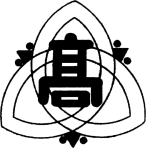 （別紙1）平成２８年度山梨県立韮崎高等学校「SSH研究成果発表会」実施要項１　目　的　　　韮崎高等学校におけるSSH研究開発の成果を報告し、事業推進お　　　　　　　　よび科学教育における質の向上を図る。　２　期　日　　　平成29年2月13日（月）　10:30〜16:30３　主　催　　　山梨県立韮崎高等学校４　会　場　　　山梨県立韮崎高等学校　                〒407-0015　山梨県韮崎市若宮3-2-1                TEL　0551-22-2415（代）　FAX  0551-22-2708　　５　参加対象　　SSH指定校　山梨県内・県外の高等学校および小中学校の教職員学校評議員　保護者　在校生（1年2年生）等６　日　程　　　（別紙2）平成２８年度　韮崎高等学校SSH研究成果発表会「公開研究授業」一覧（別紙3）平成２８年度山梨県立韮崎高等学校「SSH研究成果発表会」参加申込書　　　　　　　　　　送付先：山梨県立韮崎高等学校　坂本容崇　行　FAX   0551-22-2708   各校（所属）でお取りまとめの上、お手数ですが２月６日（月）までに、この用紙をFAXにて送信して下さい。なお、送付状は不要です。　　送信元　　　　　送信者　　　　　　　　　　　　　　　　学校（所属）名　　　　　　　　　　　　　　　　　　　　　　　電話　　　　　 　　　　　　　　ＦＡＸ　　　　　　　　　　　　　参加希望・該当するものに「○」を、そうでないものに「×」を付けてください。【備考】・昼食（弁当８００円）をご希望の方は「お弁当」欄に○印をご記入ください。代金は当日の受付時にてお支払いください。　　　（別紙4）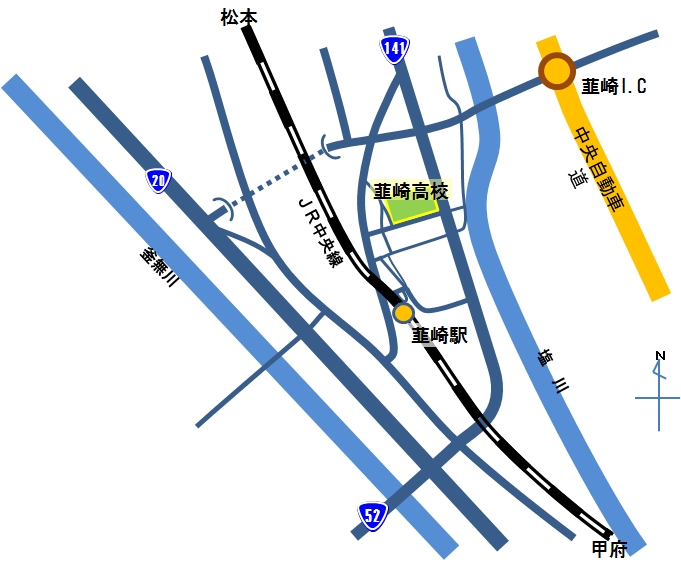 時　間活　動　内　容場　所8:55−9:451校時 平常授業1校時 平常授業9:55−10:452校時 平常授業2校時 平常授業10:30−11:30午前受付正面玄関事務室前10:55−11:453校時公開研究授業①「家庭基礎」(1年3組)公開研究授業②「SSｲﾝｸﾞﾘｯｼｭⅡ」(2年3組)公開研究授業③「スカラーⅠ」(1年6組)1－3教室2－3教室化学講義室11:55−12:454校時公開研究授業④「古典」(2年3組)公開研究授業⑤「現代社会」(1年3組)公開研究授業⑥「理数数学Ⅰ」(1年6組)公開研究授業⑦「スカラーⅡ」(SSH2年)代表生徒口頭発表（3研究）2－3教室1－3教室1－6教室生物講義室視聴覚112:45−13:25昼食化学講義室13:00−13:45午後受付正面玄関事務室前13:25−14:155校時生徒ポスター発表Ⅰ2年生ディスカッション参加アリーナ（体育館）14:25−15:156校時生徒ポスター発表Ⅱ1年生ディスカッション参加アリーナ（体育館）15:30−16:30研究報告会　校長挨拶　県教委挨拶　JST挨拶　　来賓紹介　研究報告　質疑応答　指導助言（運営指導委員・県教委・JST）視聴覚1（本館1階）番号教科科目担当者クラス場所校時授業概要①家庭家庭基礎小笠原里枝１年３組１－３教室3現在話題にあがっている「高齢者として定義される年齢の引き上げ」をテーマに、様々な面から高齢者の生活についてグループ学習を行う。それをもとに現在の高齢者の定義について考察する。②英語SSｲﾝｸﾞﾘｯｼｭⅡ小宮山揚祐２年３組２－３教室3修学旅行で体験した内容をもとに、パワーポイントで作成した資料を使いながら英語でプレゼンテーションを行う。質疑応答なども行いながら、発表者と聞き手のコミュニケーションが双方向性となるような展開をする。③ｽｶﾗｰスカラーⅠ坂本容崇１年６組化学講義室3「酸化還元の本質は電子のやり取りである」ということを基に，イオン化傾向について実験結果から考察する。④国語古典高見澤あずみ２年３組２－３教室4同時期の作品である「大鏡(弓争い)」と「枕草子（大納言参り給ひて）」等の比べ読みから、記述された人物像の対比を行う。それをもとに、作品の特徴や制作意図について考察する。⑤地歴公民現代社会塩釜　慶１年３組１－３教室4地域紛争について調べた内容をグループ内で共有し、背景や要因、紛争発生の仕組みについて考える。また、紛争に対する取り組みについて話し合いを行う。⑥数学理数数学Ⅰ角田具矢１年６組１－６教室4場合の数における「最短経路の総数」の問題と二項展開の係数決定に用いる「パスカルの三角形」から、二項定理の成り立ちについて考察する。⑦ｽｶﾗｰスカラーⅡ芦沢　暁２年SSH生物講義室 4科学研究には分散の指標として「標準誤差SE」がなぜ使われるのか理解し、さらに実際のデータを用いてt検定に関する演習を行う。統計的な有意差の求め方を体験的に学ぶ職　　名氏　　名担当教科・科目10:55～11:4511:55～12:4513:25～14:1514:25～15:1515:30～16:30自家用車での来校お弁当職　　名氏　　名担当教科・科目公開授業①～③生徒口頭発表公開授業④～⑦ポスター発表Ⅰポスター発表Ⅱ研究報告会自家用車での来校お弁当